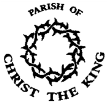 NIGHT PRAYER - COMPLINEIntroductionThe Office of Night Prayer (Compline) is celebrated through the Church and forms part of the daily offices. It is the final formal prayer of the day and is celebrated before going to bed. The ancient office of Compline derives its name from a Latin word meaning “completion" (completorium). It is above all a service of quietness and reflection before rest at the end of the day. It is most effective when the ending is indeed an ending, without additions, conversation or noise.Lent is the primary penitential season of the Christian year. It is made of sterner stuff than Advent, and provides us with the season when it is generally understood that we get down to some serious business. Lent builds on the Christian desire to enter into the wilderness experience of Jesus. Therefore during our season of Lent I would encourage you to unite our Lenten pilgrimage in joining with the Community of the Resurrection in their office of Compline, as a wider Christian community in prayerful and disciplined preparation. This can be a simple way to enter into the Lenten journey week by week in the midst of our busy everyday lives; a real chance to slow down and spend time with God. Keep our time sacred"The time you would call Mine is to be the most holy, the most valuable, the most vital time of your day. It is the time when our love is replenished, requited, and renewed. It is the time when I draw your soul to Myself with a bond of love so strong that death itself will be unable to sever or end it." Margo CoserLet us please join together for this Lenten Pilgrimage.Every Tuesday evening during Lent staring 16th February 2016: meeting at St Bartholomew's Church Meltham at 8.30pm travelling together to the Community of the Resurrection Mirfield in time to join Compline starting at 9.15pm. Please let me know if you are interested, and if you would be willing to drive. Revd. Charlene 01484 851334 charlene.smith1979@gmail.com 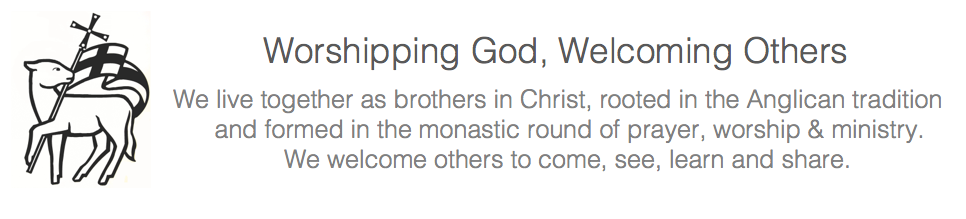 